1.  Impact....  I cannot speak to the impact on students directly.  I feel that it is a thing of pride for most students and faculty.  I have heard community members speak highly of the gallery and the talent at SHS.  This can affect community support for the Arts/Music in our community and at school.2.  How I feel.... I feel proud that our students can display their talents for all to see.  Bolsters my professional self-esteem that I work in a school where students are truly growing their talents for the future.3.  Well, it may have, but I cannot speak to that because I have a room on the opposite side of the 1st floor.  I feel it has been a positive impact, but I cannot base it on any tangible evidence.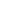 Mike HammThe Owl gallery is such a beautiful place to show case the artistic talents of so many Slinger HS students. I am always impressed by the new and creative items displayed. The owl gallery has improved the hall's appearance by 100%; it now reflects the classiness of the student body. E.H. Guth-Degner1. The impact is that it raises the level of attention and recognition of the exceptional artistic talents of SHS students.2. The red backdrop really pops and the lighting creates a soft gallery feel to it. There's also such a strong ecclectic blend of art that I always find myself looking at something different every time I walk down that hall.3. The renovation has created a useful space that showcases art instead of a large hallway.Amy Keliher1.  The Owl Gallery has impacted our school by showing pride.  You can see how students take pride in their work and how teachers want to recognize the students achievements as well and put them on display.  2.  I feel Great when walking through the Owl Gallery.  I love looking at the students art work.  And then seeing them in the hallway and giving them a compliment.  It not only makes me feel good, but then I get to spread that with a compliment ... and then students feel good.....3.  The renovation has completely changed the feeling in the hallway.  The hallway was boring and empty.  Not a place to want to visit, and pause to observe.  Now the hallway is colorful, creative, and filled with exceptional work that you can't help but to want to stop and look at.  For others coming into our school - new students, or parents - this is SO MUCH better than the hallway before.  This is actually a central location to show on a tour now....where before it was just a place to walk through.Mrs. Holzer 1.  The Owl Gallery is a source of pride for students with art work on display.  I hear students make reference to it.  I have brought community people to see the galleryand they often react with, "Oh, wow."  There always seems to be something in it that is eye-catching, especially the pieces that have a lot of bright colors.  2.    Actually, it has two effects on me.  I stand in wonder at some of the pieces and recall former classmates that were great artists.  One girl at my elementary school was excellent at coloring; she put the rest of us third graders to shame.  I often think of her when I'm standing at the gallery.  It also makes me feel good to know that so many students have an outlet to develop their talents here at the high school.  Talents come in so many forms.       On the other hand, there are days when I think about having dropped art class my freshmen year of high school.  I didn't want to drop it, and got really good grades on my pastel drawings.  But I was failing the class because I couldn't produce the volume of work expected of me.  Spending sixteen hours on one drawing did not earn a passing grade.  I think back on that a lot.   I never really got back into drawing after that, but I remember the joy I got from doing it.  Both of my brothers spent a lot of time in the art room and both of them really developed their talents.   3.  Well, way back when (decades ago), that hallway was the gathering place.  It was "the place" of congregation before the start of the school day.  More recently, it was also crowded.  So, in some respects, there has been a void in that area since the addition of the art gallery.         As mentioned in the first answer, it does make a person pause as they move through the area.  But I don't think people gather there.Barb HertherIt is a beautiful addition to the school and showcases works that highlight the often hidden talents of so many of the SHS students.Whenever I walk by it brings a smile to my face, and when I notice that the exhibit has been changed, I make a point to come back and look at it when I have more time.The renovation makes the hallway special and warm and welcoming. It's beautiful!Thanks for asking.Colleen SweekMallory  I think that having the Owl Gallery in the school is a good visual of the true talent hidden inside of individuals! Prior to the gallery being displayed, that particular area was boring, dark and institutional!!! I truly believe it brings our school together with pride!!!  Good luck with your research!!!Karen SwiertzQuestion #1:  I think the Owl Gallery adds a touch of class to this already classy school.  We have such an incredibly talented group of students ranging from academics to athletics to the arts, the gallery gives us a place to showcase the beautiful work that our truly gifted art students create.Question #2:  When walking past the Owl Gallery, it makes me feel proud of our school.  I often give tours to prospective students and their families. When we approach the Owl Gallery in our tour, the visitors are extremely impressed with this area and always spend time looking at the artwork on display.  They often comment to me how impressed they are with this space.Questions #3:  The renovation of the space has definitely changed the feel of that hallway for the better.  It is a warm and welcoming place to be.Susan Gehring